Details of compost bin model & price:We purchased the EcoCaddy Green 6 gal (2.8 lbs) 50%recycled bins see link to picture.  We paid $14.53/bin in 2020 (we purchased 99 bins). A recent estimate that has them at a higher price:630+ units (3+ skids): $16.48 delivered210-629 units (1-3 skids): $17.12 per bin delivered100-209 units (0.5-1 skids): $18.31 per bin delivered50-99 units: $19.79 per bin deliveredThe second bin is from Sureclose and we paid $7/bin in 2020.The composable bags are bought in bulk and we pay $5-6/roll depending on the discount the place we order from is offering.  We order 3-4 cases of 600 of the 7 gallon size bag from Green Paper Products to get this price.Links:Link to a spreadsheet with data on the distribution of bins:Compost Program Information Links to Bedford 2030’s compost programs: https://bedford2030.org/community-compost/ https://bedford2030.org/backyard-compost/ https://bedford2030.org/curbside-compost/ https://bedford2030.org/free-mulch-and-compost/Link to Bedford’s Recycling websitehttps://bedfordny.gov/departments/dpw/recycling/ Images: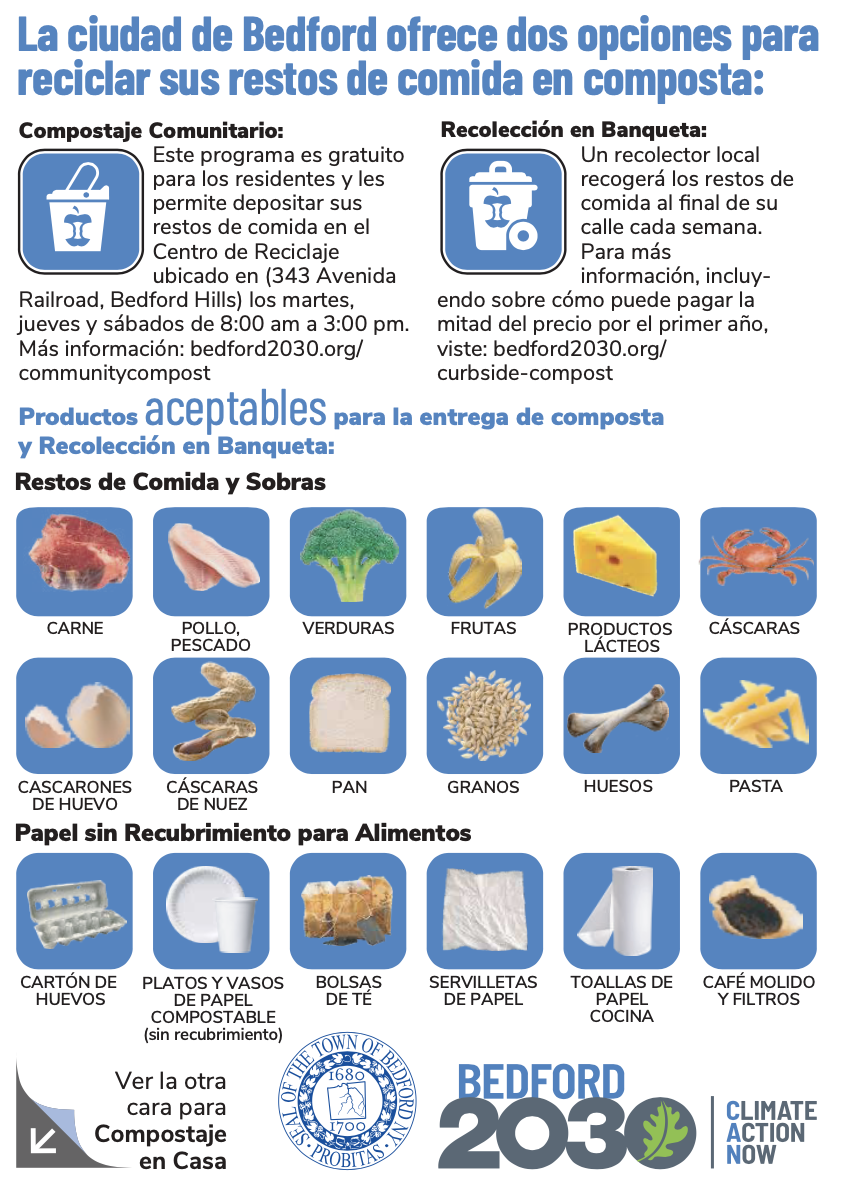 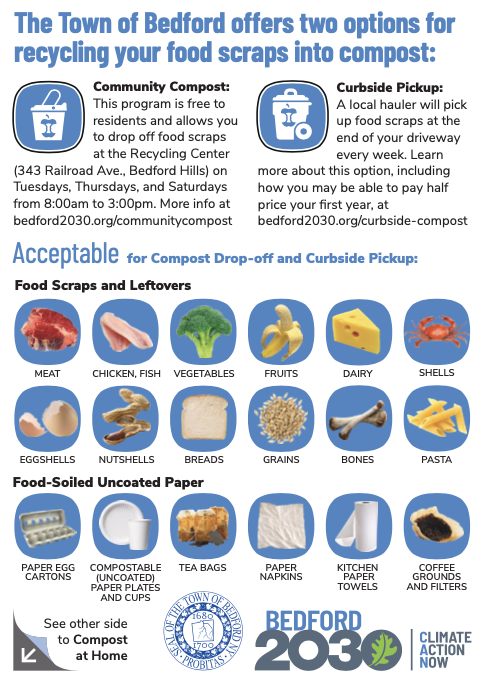 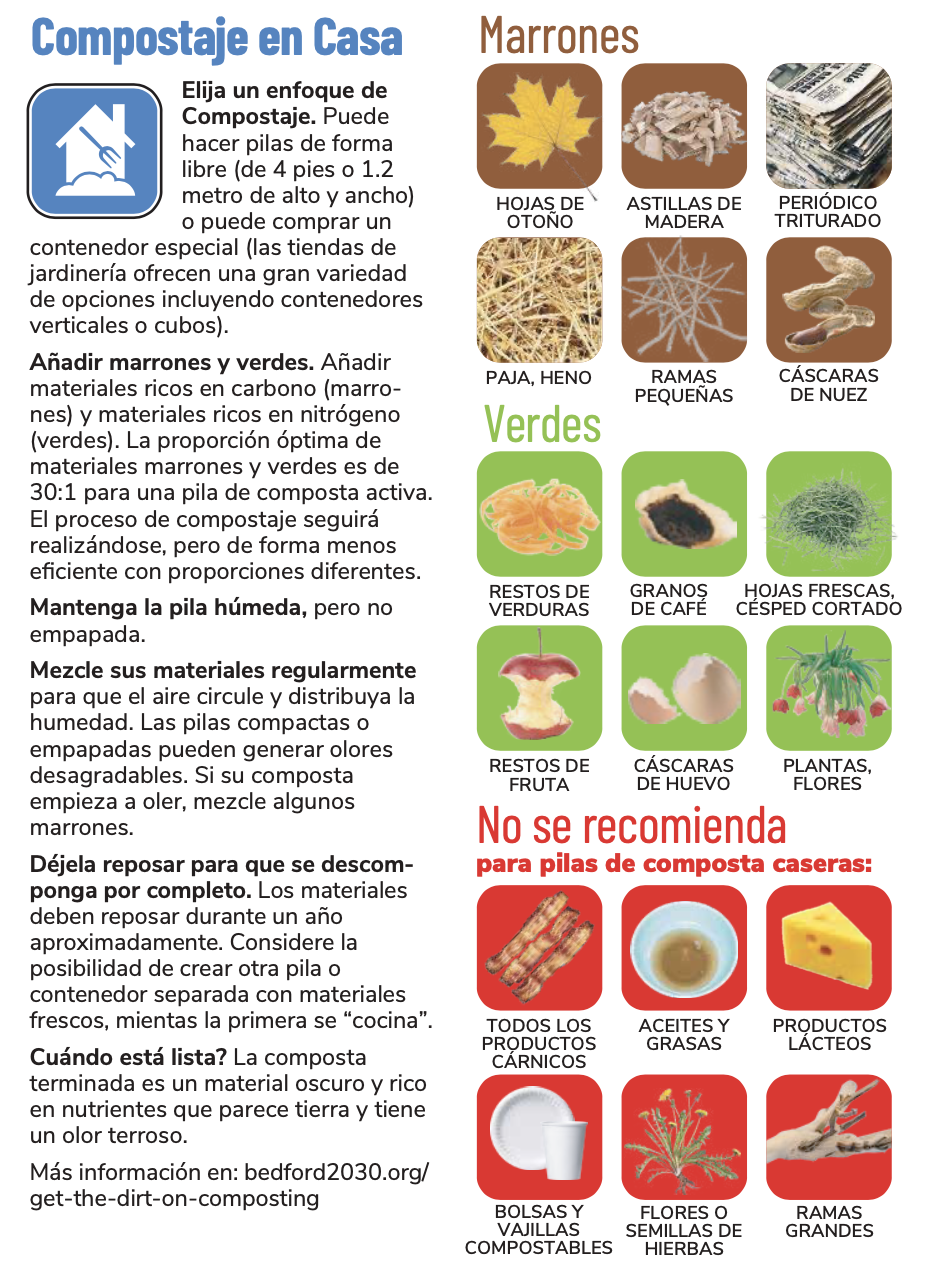 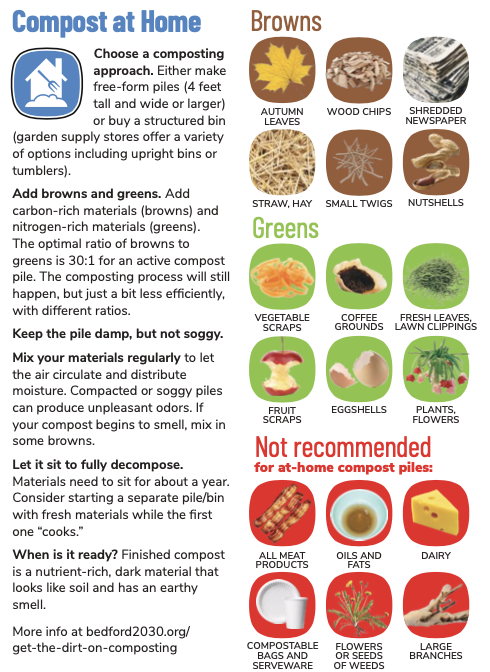 